BELLEVILLE THEATRE GUILD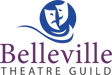 NEW/RETURNING SUBSCRIPTION FORM 2024-2025       Please fill out and return with payment no later than July 31 2024*(*deadline may be extended)Information for file:NAME:ADDRESS:PHONE #:EMAIL:PERFORMANCE:SEATS:Please check (✓) one box for how you would like to receive your ticketsSUBSCRIBER PACKAGEQUANTITYPRICETOTALADULT$100SENIOR$95STUDENT$45DONATION (receipts for amounts over $10 will be issued at the 1st of the year)CREDITCANADA POST$1.50ADMIN FEE$2.50GRAND TOTALPAYMENT METHODS:Cheque: # _____________Debit: Please call 613-967-1442 or stop in at the Box OfficeEtransfer: info@bellevilletheatreguild.ca (there is no password, you MUST submit a filled out form as well)Visa/Mastercard: ____________________________________ Exp: ____________ CVV: ____________PAYMENT METHODS:Cheque: # _____________Debit: Please call 613-967-1442 or stop in at the Box OfficeEtransfer: info@bellevilletheatreguild.ca (there is no password, you MUST submit a filled out form as well)Visa/Mastercard: ____________________________________ Exp: ____________ CVV: ____________PAYMENT METHODS:Cheque: # _____________Debit: Please call 613-967-1442 or stop in at the Box OfficeEtransfer: info@bellevilletheatreguild.ca (there is no password, you MUST submit a filled out form as well)Visa/Mastercard: ____________________________________ Exp: ____________ CVV: ____________PAYMENT METHODS:Cheque: # _____________Debit: Please call 613-967-1442 or stop in at the Box OfficeEtransfer: info@bellevilletheatreguild.ca (there is no password, you MUST submit a filled out form as well)Visa/Mastercard: ____________________________________ Exp: ____________ CVV: ____________NOTES:OFFICE USE:Entered:Auth #:Call to Pickup:Emailed:Mailed:Staff Initials: